Дитячо-юнацька футбольна лігаІвано-Франківської області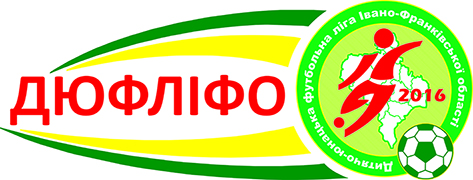 Допущено _____ (______________________) футболістівПредставник ДЮФЛІФО: _________________________"______" _____________________________ 20 ___  рокуД О З А Я В К О В И Й   Л И С Ткоманди ___________________________________________________ учасниці чемпіонату області з футболу серед команд U-12 сезону 20__-20__ рр.Керівник ДЮСЗ 	Всього допущено до змагань:	(______________________) футболістів	М.П.    _________________________	(підпис, П.І.Б.)	Дата: __________________________ 	     М.П.	Лікар: ___________________________________	(підпис, П.І.Б.)Дитячо-юнацька футбольна ліга Івано-Франківської областіДопущено _____ (______________________) футболістівПредставник ДЮФЛІФО: _________________________"______" _____________________________ 20 ___  рокуД О З А Я В К О В И Й   Л И С Ткоманди ___________________________________________________ учасниці чемпіонату області з футболу серед команд U-12 сезону 20__-20__ рр.№п/пПрізвище, ім’я, по-батькові(повністю)Дата народженняДозвіл лікаря на участь у змаганнях(дата, підпис, печатка)12345____________________________________________________________ФОТОХХХХХХХХХХХ____________________________________________________________ФОТОХХХХХХХХХХХ____________________________________________________________ФОТОХХХХХХХХХХХКерівник ДЮСЗМ.П.    _________________________                                                (підпис, П.І.Б.)____________________________________________________________ФОТОХХХХХХХХХХХ____________________________________________________________ФОТОХХХХХХХХХХХ